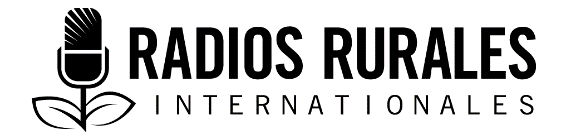 Ensemble 111, Élément 13Type : Guide pratique pour la radiodiffusionMars 2019____________________________________________________________________________Guide pratique pour la radiodiffusion – Utilisation de logiciels de montage audio : tutoriels recommandés ____________________________________________________________________________Qu’est-ce qu’un logiciel de montage audio?Un logiciel de montage audio permet aux radiodiffuseurs de faire un montage de fichiers audio et d’enregistrements et de les fusionner pour produire de nouveaux fichiers et enregistrements audio. Vous pouvez télécharger ou acheter différentes sortes de logiciels de montage audio. Le présent guide pratique pour la radiodiffusion propose des liens vers des tutoriels sur des techniques élémentaires de montage audio avec deux modèles de logiciels populaires : Adobe Audition (anciennement appelé Cool Edit Pro) et Audacity. En quoi les logiciels de montage audio peuvent-ils m’aider à mieux servir mes auditeurs?Les logiciels de montage audio permettent aux radiodiffuseurs d’exécuter les tâches de montage compliquées qui génèrent des émissions plus efficaces, stimulantes et divertissantes. Comment peuvent-ils m’aider à produire de meilleures émissions?Les logiciels de montage audio vous aident à fusionner les segments individuels enregistrés pour en faire une émission homogène. Vous pouvez utiliser les logiciels de montage audio pour effectuer des enregistrements en direct et les diffuser à une date ultérieure. Par où dois-je commencer? (Vous en saurez davantage sur ces points et d’autres points dans la section « Détails » ci-dessous.)1. Téléchargez un de ces progiciels de montage audio populaires :Adobe Audition (anciennement appelé Cool Edit Pro) AudacityRéglez l’amplitude de gainCréez des fondusSupprimez les claquements de « p » et de « b »Supprimez les sifflements, les bourdonnements et les bruitsCréez des sessions multipistes et des mixagesDétails1. Téléchargez un de ces populaires logiciels de montage audio :Adobe Audition (anciennement appelé Cool Edit Pro)  https://www.adobe.com/ca_fr/products/audition/free-trial-download.htmlAudacity  https://www.commentcamarche.net/download/telecharger-113-audacity2. Réglez l’amplitude de gain : L’amplitude est le niveau (volume) général de son que vous enregistrez ou repassez. L’outil pour régler l’amplitude de gain vous permet de contrôler le volume de votre audio. Vous pouvez l’utiliser pour augmenter ou diminuer les sections mises en relief de votre fichier audio. Il sert le plus souvent à maintenir un volume global uniforme. Tutoriels :Adobe Audition :Texte : “Effet amplification”https://helpx.adobe.com/fr/audition/using/amplitude-compression-effects.html?red=a#amplify_effect Vidéo : “Manipulation et réglage manuels des niveaux audio”https://helpx.adobe.com/ca_fr/audition/how-to/audition-manually-adjust-audio-cc.htmlAudacity Texte : “Augmenter ou diminuer le volume d'une musique“www.pcastuces.com/pratique/astuces/2262.htm  Vidéo : “Tuto Audacity (augmenter ou diminuer le son d'une musique ou d'un son)”https://www.youtube.com/watch?v=JZhbTWCloFM 3. Créez des fondus : Les fondus produisent des démarrages, des conclusions et des transitions en douceur. Vous pouvez vous en servir pour faire des montages épurés, harmonieux. Une ouverture en fondu sert souvent au début d’un extrait et une fermeture en fondu est souvent utilisée à la fin. Les fondus enchaînés entremêlent deux extraits en faisant disparaître un, et en insérant un autre de façon simultanée. Tutoriels :Adobe AuditionTexte : “Effet enveloppe de fondu“https://helpx.adobe.com/fr/audition/using/amplitude-compression-effects.html?red=a#EffetEnveloppedefondu Vidéo : “Fondu d’entrée avec Adobe Audition”www.youtube.com/watch?v=IOlkPTOyTKcAudacityTexte : “Fondu entrant ou sortant avec Audacity”https://www.memoclic.com/607-audacity/18836-insertion-fondu-entrant-sortant.html Vidéo : “Audacity - Fondre en ouverture et en fermeture “ https://www.youtube.com/watch?v=z4GvOjJlyKc 4. Supprimez les claquements de « p » et de « b » : Parfois, les sons « p » et « b » peuvent être déformés et ressembler à une petite explosion dans l’audio. Cela se produit lorsqu’un courant d’air provenant de vos lèvres parvient à l’enregistreur ou au microphone trop rapidement. Les linguistes les appellent « consonnes occlusives ». Vous pouvez corriger cela en réduisant le volume des « p » ou des « b » ou avec l’outil d’égalisation (EG). Notez que d’autres sons « de chuchotement » comme « t », « d », « g » et « k » sont également des consonnes occlusives, mais les « p » les « b » sont les plus problématiques. Tutoriels :Adobe Audition Texte : “Comment faire pour réduire le bruit en utilisant Adobe Audition 2?” http://www.ordinateur.cc/Logiciel/Logiciel-audio/107114.html Vidéo : “Utilisation des effets Antiparasite et DeClicker“ https://helpx.adobe.com/ca_fr/audition/how-to/use-click-pop-eliminator-audition.html AudacityTexte : “Comment se débarrasser des POP dans Audacity“ http://www.ordinateur.cc/Logiciel/Logiciel-audio/104055.html Vidéo : OctuplExtras, 2015. How to Remove P-Pop in Audacity. https://www.youtube.com/watch?v=Gx-0qqov96E(La vidéo est en anglais, mais cela vous aidera tout de même à visualiser les étapes.)5. Supprimez les sifflements, les bourdonnements et les bruits : les bruits de fond indésirables peuvent distraire les auditeurs et compromettre la qualité du son que vous voulez leur faire entendre. La meilleure façon de réduire les sifflements, les bourdonnements ou les bruits de fond consiste à utiliser l’outil de réduction du bruit. Mais il est important de s’assurer que l’utilisation de cet outil ne crée pas un effet brouillé ou « sous-marin ». Tutoriels :Adobe Audition Texte : “Supprimer le bruit de fond d'un enregistrement avec Audition”https://fr.audiofanzine.com/editeur-audio/adobe/Audition/pedago/tutoriels/supprimer-le-bruit-de-fond-d-un-enregistrement-avec-audition-3140/ Vidéo :”Retrait d’un bruit de fond”https://www.youtube.com/watch?v=BZY4IKvTdXk Audacity Texte : “Comment réduire le bruit de fond dans vos enregistrements”https://www.techsmith.fr/blog/il-nest-pas-trop-tard-comment-reduire-le-bruit-de-fond-dans-vos-enregistrements-gratuitement/ Vidéo : “Supprimer le bruit de fond d'un enregistrement audio”www.youtube.com/watch?v=QImGxhBey8o6. Créez des sessions multipistes ou des mixages : Une session multipiste vous permet de fusionner plusieurs pistes audio en un fichier audio. Elle peut servir à fusionner de nombreux enregistrements de micros-trottoirs ou ajouter des fonds sonores à une voix hors champ. Tutoriels :Adobe AuditionTexte : “Comment enregistrer en multipiste audio”http://www.ordinateur.cc/Logiciel/Logiciel-audio/106075.htmlVidéo : “Réalisation d'un mix musique et voix avec Adobe Audition 1.5” 	https://www.youtube.com/watch?v=7L9jgcUSbz0AudacityTexte : “Enregistrement multipiste” https://edu.ge.ch/site/utilisation-logiciel/2009/04/26/enregistrement-multipiste/ Vidéo : “Ajouter une piste, édition et montage général multipiste”https://www.youtube.com/watch?v=WPD4J2-2pHoAutres points concernant les logiciels de montage audioLa majorité des logiciels de montage audio possèdent des fonctions et des options similaires, par conséquent, vous devez pouvoir transférer vos compétences d’une plateforme à une autre. Les tutoriels fournis dans le présent document concernent les montages audio de base pratiques pour les émissions radiophoniques agricoles régulières. Mais il existe beaucoup de communautés accessibles en ligne pour ceux qui veulent renforcer leurs compétences en montage audio.  Vous pouvez trouver facilement des foras et des communautés en ligne en faisant une recherche par sujet sur Google (par exemple : « Adobe Audition » ou « montage audio ») + forum. Cela génèrera plusieurs résultats, mais cherchez les communautés en ligne qui ont des utilisateurs actifs et des publications récentes, et qui proposent des liens vers des sources fiables comme certains de ceux mentionnés dans le présent guide. Les liens vers les foras en ligne pour Audacity et Adobe Audition sont ci-dessous mentionnés. Autres sources de renseignement sur les logiciels de montage audioAdobe Audition Forum  https://community.adobe.com/t5/Audition/bd-p/auditionMême si le forum officiel se dit francophone, beaucoup de documentation existe en anglais seulement. Cependant, les textes en français vous seront utiles.Forum Audacity https://forum.audacityteam.org/viewforum.php?f=7Même si le forum officiel se dit francophone, beaucoup de documentation existe en anglais seulement. Cependant, les textes en français vous seront utiles.DéfinitionsAmplitude : Niveau global (volume) de son que vous enregistrez ou repassez. Consonne occlusive : Un terme que les linguistes utilisent pour décrire le son qui se produit lorsqu’un courant d’air parvient au microphone trop rapidement et déforme le son d’une consonne, généralement un « p » ou un « b ». Fondus enchaînés : Les fondus enchaînés combinent ou fusionnent deux extraits en faisant disparaître un extrait et en insérant un autre simultanément. Fondus : Lorsque le volume d’un son augmente ou diminue progressivement (ouverture en fondu ou fermeture en fondu). Sessions multipistes : Une session multipiste vous permet de fusionner plusieurs fichiers audio en un fichier. RemerciementsRédaction : Maxine Betteridge-Moes, Conseiller en gestion des connaissances agricoles, Radios Rurales Internationales. 